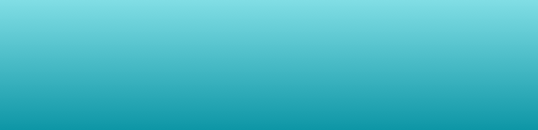 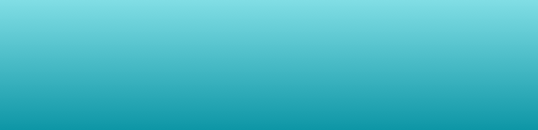 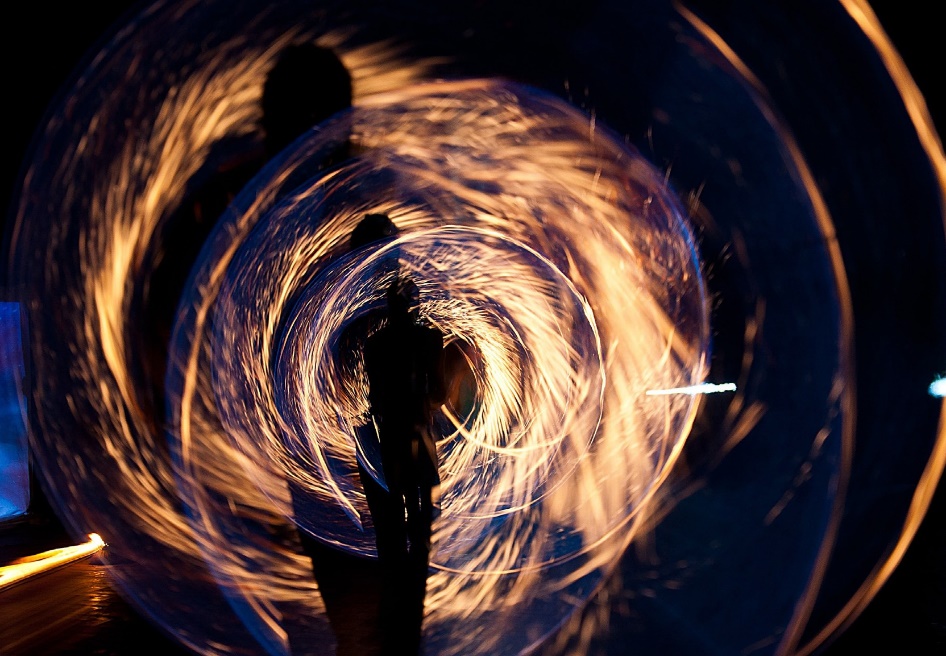 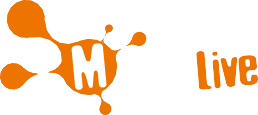 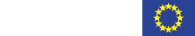 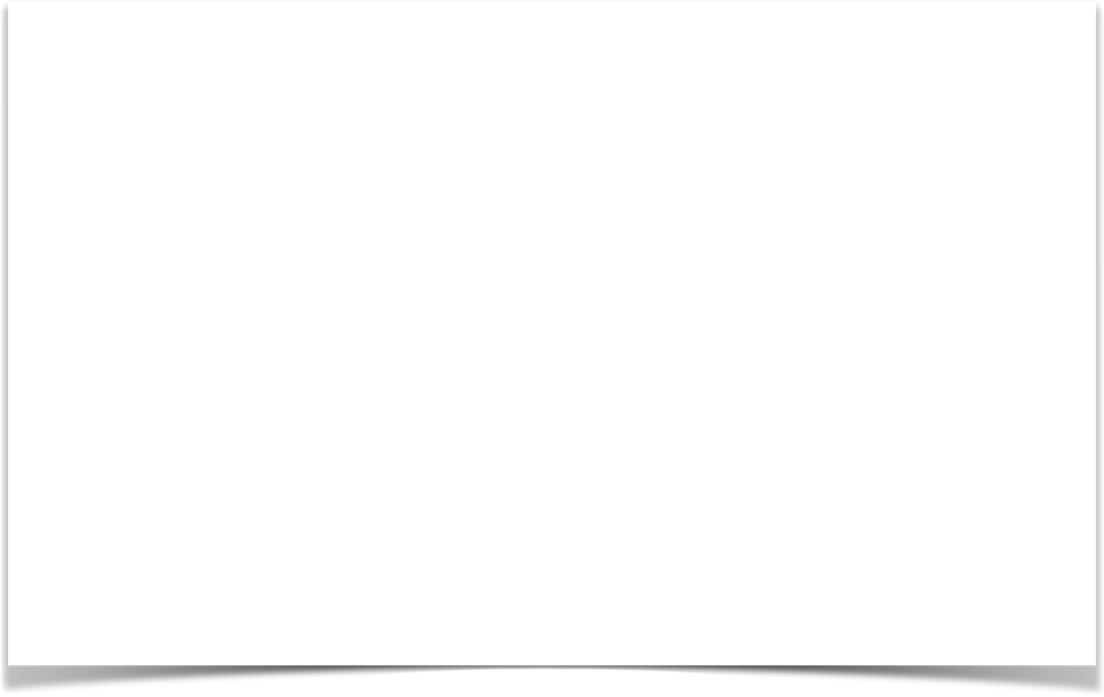 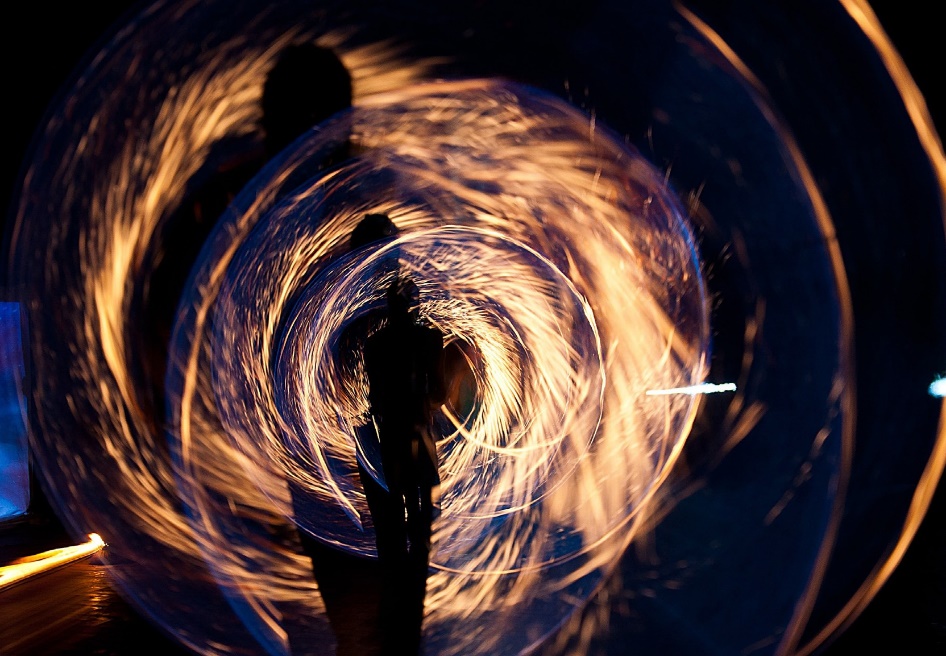 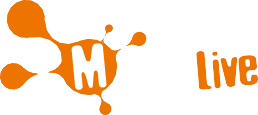 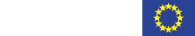 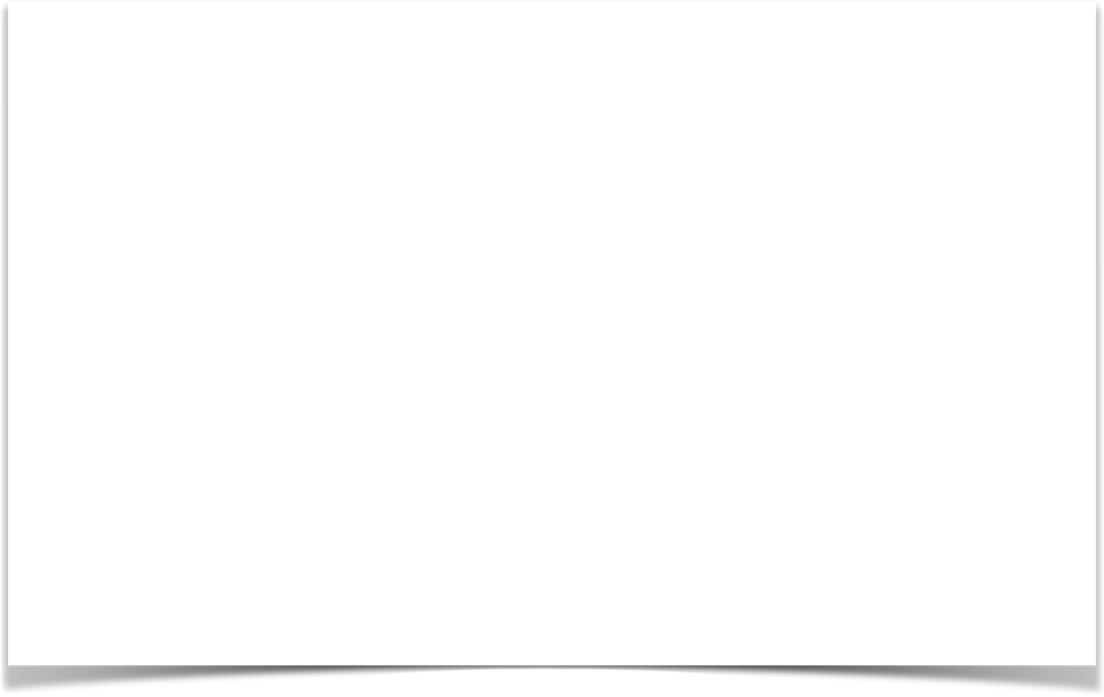 MArteLive - A lifetime opportunity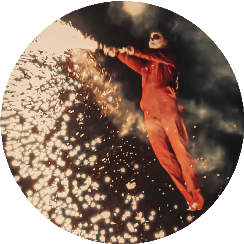 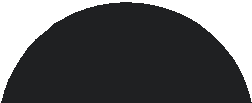 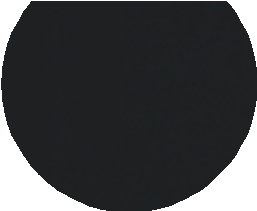 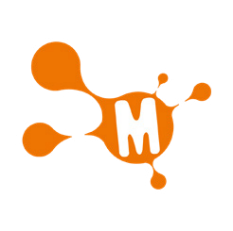 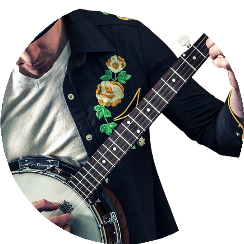 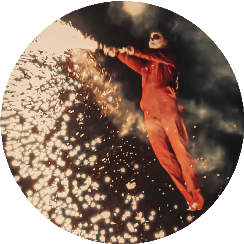 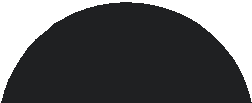 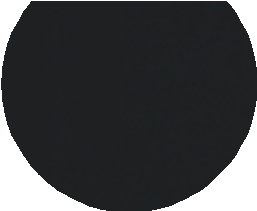 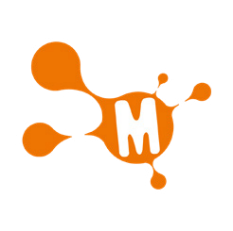 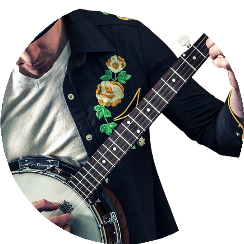 Celebrating Art, Music and Culture in all its forms!Are you between 18 and 35 years old?Are you a European citizen and /or resident?Are you an artist in one of our 16 artistic disciplines?Then don’t miss this once in a lifetime opportunity!Gain international exposure, network with fellow artists and high professionals, live the unforgettable experience of an Art Residency, win attractive prizes, featuring and collaborations - and win a ticket to Rome!MArteLiveWhat you need to know!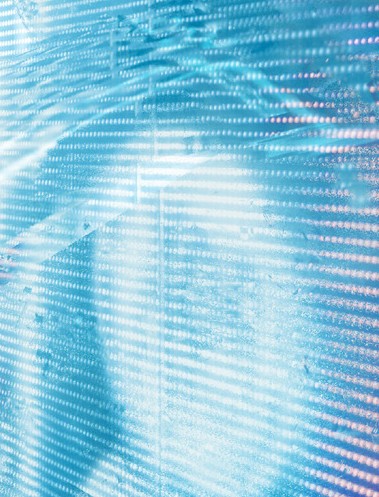 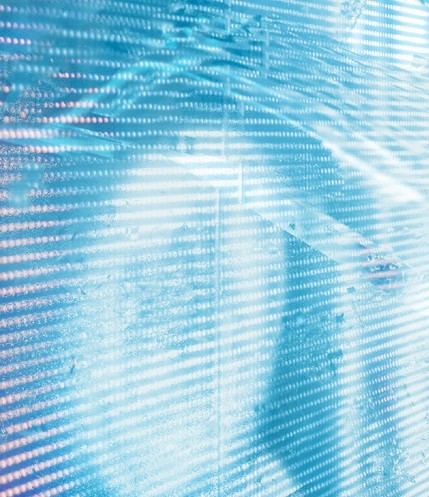 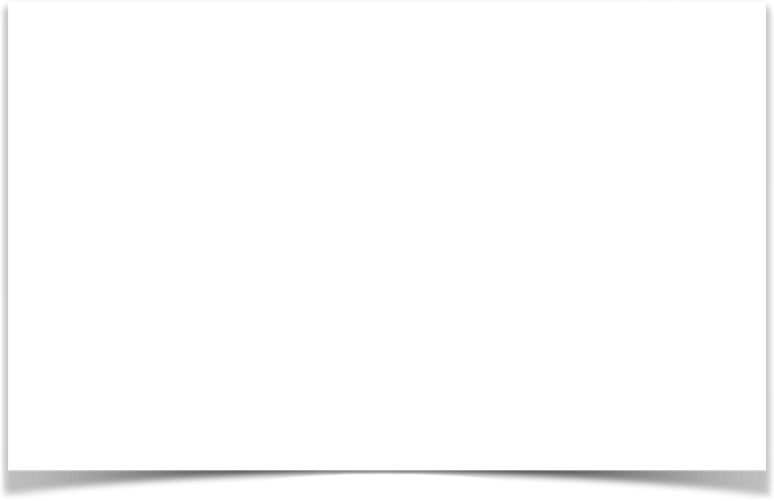 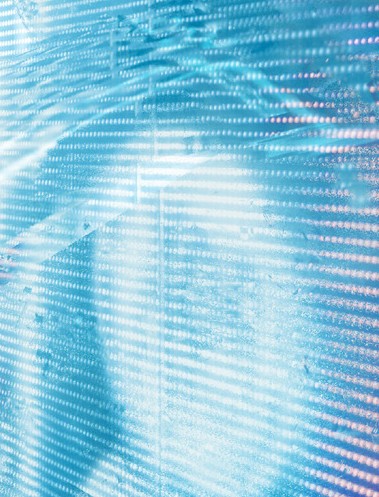 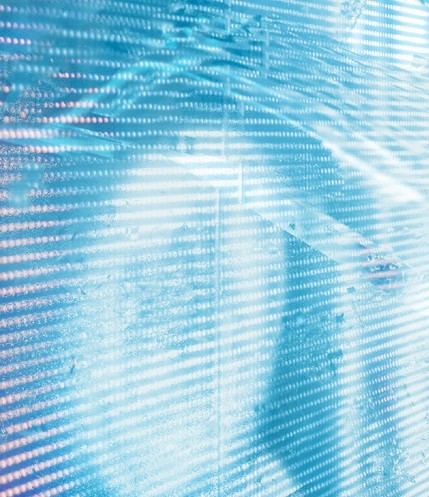 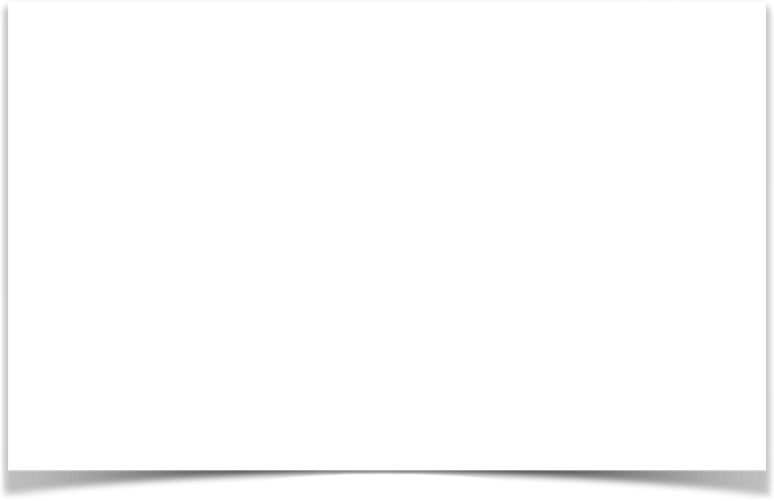 In the following you will find important key information about the MArteLive Art Contest and Festival - find more information online at www.martelive.eu or contact our curators via email:The “Call for artists” phase for the MArteLive Europe 2022 contest has now started - application deadline is the 15th of July 2022.The contest includes 4 selection phases:Call for artists: Online registration; 10 artists of each discipline will be defined and announced.Online & Streaming Auditions: Live performance on martelive.eu and our social media platforms - 3 winners of each discipline will be announced.Semifinal Show in Krakow: After the life performance, 1 winner of each category will be crowned.European Final: A multi-disciplinary event in Rome, Italy - announcement of 1 European winner of each discipline.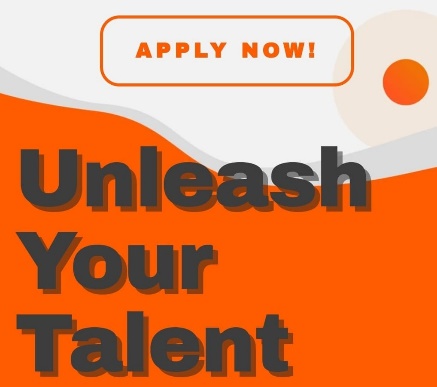 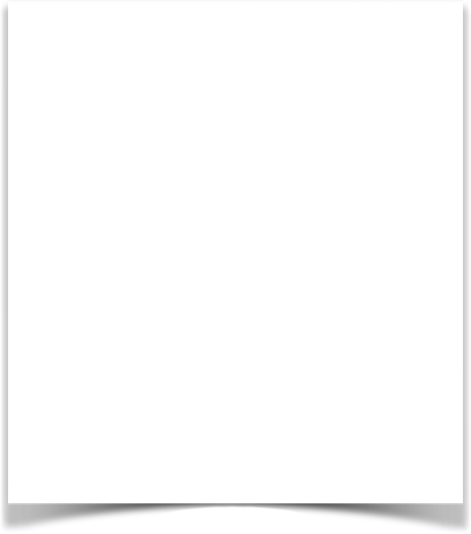 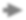 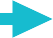 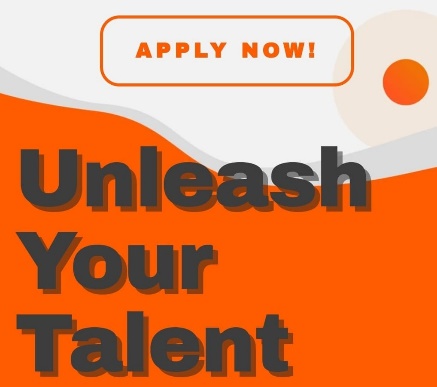 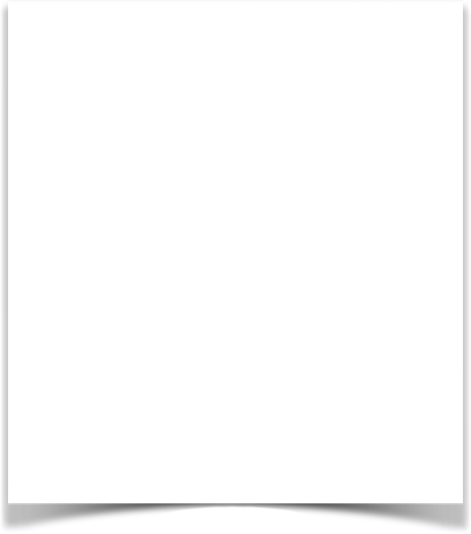 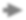 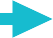 